Bowling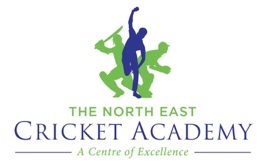 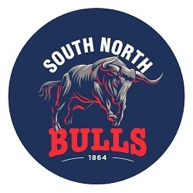                  Bowling Type –                    Analysis                                               Comment